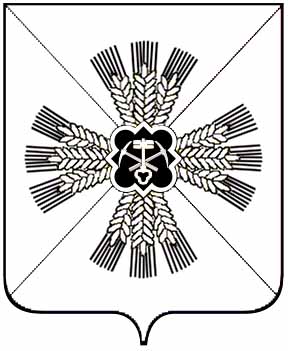 КЕМЕРОВСКАЯ ОБЛАСТЬАДМИНИСТРАЦИЯ ПРОМЫШЛЕННОВСКОГО МУНИЦИПАЛЬНОГО ОКРУГАПОСТАНОВЛЕНИЕот «_28_»_июня 2022___г. №_910-П__пгт. ПромышленнаяО внесении изменений в постановление администрации Промышленновского муниципального округа от 19.05.2021 № 876-П «Об утверждении административного регламента предоставления муниципальной услуги «Присвоение спортивных разрядов: «второй спортивный разряд», «третий спортивный разряд»В целях приведения нормативного правового актов в соответствии с действующим законодательством, руководствуясь Федеральным законом                      от 27.07.2010 № 210-ФЗ «Об организации предоставления государственных и муниципальных услуг»:Внести в постановление администрации Промышленновского муниципального округа от 19.05.2021 № 876-П «Об утверждении административного регламента предоставления муниципальной услуги «Присвоение спортивных разрядов: «второй спортивный разряд», «третий спортивный разряд» (далее – постановление) следующие изменения:Подпункт «д» пункта 2.7. административного регламента предоставления муниципальной услуги «Присвоение спортивных разрядов «второй спортивный разряд», «третий спортивный разряд» утвержденное постановлением (далее – административный регламент) исключить;Дополнить пункт 2.7. административного регламента подпунктом 5 следующего содержания:«5) предоставления на бумажном носителе документов и информации, электронные образы которых ранее были заверены в соответствии с пунктом 7.2 части 1 статьи 16 Федерального закона от 27.07.2010 № 210-ФЗ, за исключением случаев, если нанесение отметок на такие документы либо их изъятие является необходимым условием предоставления государственной или муниципальной услуги, и иных случаев, установленных федеральными законами.».Настоящее постановление подлежит размещению на официальном сайте администрации Промышленновского муниципального округа в сети Интернет, опубликованию в районной газете «Эхо».Контроль за исполнением настоящего постановления возложить на заместителя главы Промышленновского муниципального округа – начальника Управления культуры, молодежной политики, спорта и туризма администрации Промышленновского муниципального округа                                     А.А. Мясоедову. Настоящее постановление вступает в силу со дня подписания.Исп.: А.А. Мясоедовател.: 7-40-90ГлаваПромышленновского муниципального округа     С.А. Федарюк